Company Member Contract 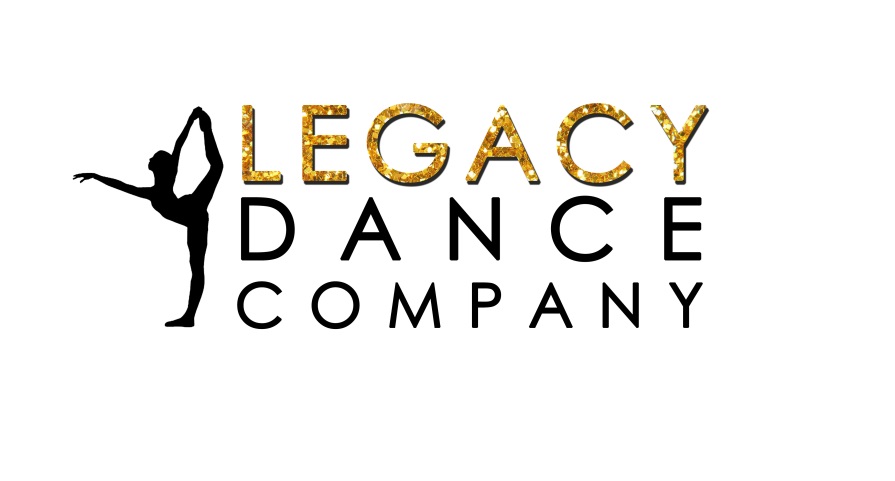 Revised: April 2018The purpose of the LDC Competitive program is to teach our dancers not only how to become successful dancers, but how to contribute to a team, work together, and focus on the “we” rather than the “me.” Company Members will participate in community events and performances as well as compete State-wide within the Oregon Junior Dance Team circuit. They will learn about sportsmanship and healthy competition while they build relationships to last a lifetime.The policies and procedures contained within this document are in place to protect the safety of our dancers and the integrity of our program. These rules are not frivolous or over demanding by industry standards. It is the expectation that all Company Members and parents will sign this contract and do their best to uphold it. Team members who cannot adhere to these policies may be asked to leave the Company.COMMUNICATION IS KEY!It is important to keep the lines of communication open between parents, dancers, and coaches. Every dancer will have “off” days. It is safe to say that most of the time when a dancer goes home upset; the coach was unaware of a problem. It is the responsibility of the dancer to speak with the coach about concerns or frustrations. Parents should contact coaches as soon as a concern arises so we can quickly resolve the issue. Most problems are caused by a lack of communication.TEAM CONTACT INFORMATIONEach team member will be given a phone number list with coach information as well as phone numbers for all members. These are private; do not give out this information to non-team members. Coaches can be contacted through the studio email or business phone. You should only contact us via our personal cell in an emergency situation or when we are all traveling out of town together.DRESS CODEThe dress code in practice is very important. Wearing baggy or otherwise distracting clothing makes it difficult to see lines and correct errors in precision. Please use these guidelines in choosing practice wear:-Dancers are expected to wear black leotards and pink tights -Sports bras should be worn as needed-Socks are not acceptable footwear. Tennis shoes are required for workouts and hip hop. This is for your safety and we -will not make exceptions.-Black spandex shorts may be worn over leotards and tights-Black leggings and a looser fitting top are acceptable when working on HIP HOP ONLY-Hair must ALWAYS be secured off of the face and neck.-No jewelry (Piercings must be removed for competitions) If you show up in attire that does not meet the dress code, you will be asked to leave and marked unexcused.ATTENDANCECompany Members must maintain excellent attendance. They should be in class on-time each week and should attend all Company events and performances/competitions. If your dancer is ill or needs to miss class or an event for any other reason, it is the responsibility of the parent to make contact with a coach and let us know at least a week in advance for classes, and at least two weeks in advance for other events. Keep us informed so we can plan for the needs of the whole team. Camp, Daily Doubles, and Competitions are MANDATORY.If a dancer misses and we have not been notified, they will be marked unexcused.1st Unexcused absence: Dancer will be given a verbal warning from the coach.2nd Unexcused absence: Dancer will be put on probation for one week. Dancer will be required to attend practice but will not be allowed to actively participate in practice or any performances. Dancer will sign a written warning from the coach, which your parent(s) must sign as well and that must be returned at the next practice.3rd Unexcused absence: You will be asked to leave the team for the remainder of the season and may be billed if you owe money to the team.We will not make exceptions. If something comes up, CALL and let a coach know.FUNDRAISINGOur fundraising pays for the cost of uniforms, hotels, competition fees, camp, etc.You will be given a budget at the beginning of the season. You will be able to see exactly what it costs for a dancer to participate in Company. You will be given many fundraising opportunities that will allow you to avoid out of pocket expenses altogether. If you choose not to participate in fundraisers you will be responsible for paying for costs necessary in order to continue to participate in the program. All expenses have deadlines and they must be met. Fundraising is fun!! It’s a great time to bond as a team and build friendships! Fundraised money, although often credited to each dancer individually based on their time/sales, belongs to the team and will not be refunded in the event your dancer chooses to leave the team.INJURIESDancers are not allowed to sit out of practice unless they are truly sick or injured. If you cannot practice, you cannot perform. If you become injured during the season, please take the time to treat the injury and let it heal. If the same injury sits you out of practice three times, you will be required to bring a doctor’s note releasing you to practice again. TRANSPORTATIONParents are responsible for making sure their dancer has transportation to classes, performances, and competitions. If you are unable to transport your dancer yourself, it is up to you to find an alternative.PERFORMANCE STANDARDSYou will not perform if you don’t know the material. Just as in any other sport you have to know what you’re doing and perform at a certain level. This is not meant to cause hurt feelings, but rather to keep everyone working and performing at their best. The Coaches will evaluate everyone before a performance. If you are not ready you will sit that performance out and hopefully be more prepared for the next one (Practicing at home is a great way to avoid this).Dancers are placed in their spots for performances based on a variety of factors. Things such as skill level, participation in practice, and knowledge of the routine. Sometimes there are other things that help us decided where a dancer should be placed. It is always the coach and/or choreographer’s decision. It is not personal. We want to make sure the performance is of the best quality and that the entire team blends. The fact of the matter is that most spectators will be sitting up higher than the performance level and will be able to see every single dancer, so no one should view a third or fourth row placement as “the back.” There is no back in competitive dance team. DANCE TEAM ETTIQUETTETreat others as you would like to be treated.Attitude plays a large part in your participation on the team so please have a good one.At all times YOU will be held accountable for your actions.Absolutely no gossip, bullying, or clique type attitudes will be tolerated. You will get one warning, if it continues you will be asked to leave the team for the remainder of the season.Smoking, drinking, and/or drug use is NOT permitted at any time in any place!Boyfriends/Girlfriends are not allowed to “hang out” with the team. They may come and watch performances and support you, but they may not sit with the team and will not be allowed in team areas such as a dressing room. When the team is together, it is team/family time.Be polite and supportive of other teams. No “trash talk.”SOCIAL MEDIA USELegacy Dance Company (and especially the Elite program) is committed to teaching and promoting safe behavior both in and out of the studio. Each dancer should conduct themselves in an appropriate manner always. This includes their behavior on social media sites, including but no limited to: Facebook, Snapchat, Twitter, and Instagram. Please use good judgement when posting things online. Inappropriate posts online regarding the team or team members will not be tolerated. Be mindful of the language you use, the pictures you post, links your share, etc. Most importantly, be kind. As stated above, no form of bullying will be tolerated within this program or our studio. If your social media becomes an outlet for you to be unkind to other dancers, your coaches, other teams, or ANYONE else you may be released from the team.ACADEMICSThe Elite program is one in which we train for excellence. While we are not a school district affiliated program, we understand and encourage the need for academic progress. Kids who participate in team sports and activities are more likely to be successful in school and gain valuable life skills to apply to real life situations. It is important to us that our dancers stay caught up at school, maintain passing grades, and have great rapport with school faculty. We would like to encourage parents to communicate with us if your dancer begins to do poorly in school, especially if you believe it is directly related to the hours they are spending with the team.Disclaimer: All company policies are at the discretion of the Company Director. Each situation has its own set of circumstances and will be evaluated as such.Please fill out and detach the portion below and return to LDC, if you would like a copy, please request oneParent or Guardian, please initial the following:______	I have received, read, understand, and agree to the Legacy Dance Company Elite Team Contract______	I have been given an opportunity to ask questions and gain clarification on any areas I did not understand______	I understand that my dancer will be given opportunities to fundraise to cover all of her/his Company expenses, and if they are not fundraised for, I will be responsible for paying the balance by the due date______	I understand that all individual fundraised money, although credited to my specific dancer, will stay with the Elite Teams for team expenses. All fundraised money is final and non-transferable______	I understand that if my dancer decides to leave the team at any point, I will not be refunded anything, nor will we be allowed to keep any team gear including but not limited to: costumes, bags, jackets, shoes, etc.Parent Name (Please Print): ___________________________________________________________________________Parent Signature: ____________________________________________________________ Date: __________________Dancer (Print or Sign): ________________________________________________________________________________